Общество с ограниченной ответственностью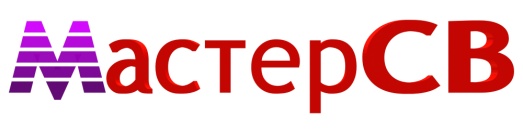 Архитектурно-планировочная мастерскаяШифр. № 067-11  ТПЭкз. № _____________Тужинский муниципальный районКировской областиСхема территориального планирования ПОЛОЖЕНИЯ О ТЕРРИТОРИАЛЬНОМ ПЛАНИРОВАНИИ Руководители проекта:Исполнительный директор 						Баранов С.В.Главный инженер проекта						Ширинкин А.И.Главный архитектор проекта						Тюмин Н.В.Пермь, 2011АВТОРСКИЙ КОЛЛЕКТИВОГЛАВЛЕНИЕ1. ВВЕДЕНИЕ.	52. ПЕРЕЧЕНЬ МЕРОПРИЯТИЙ ПО ТЕРРИТОРИАЛЬНОМУ ПЛАНИРОВАНИЮ	92.1 Мероприятия по совершенствованию планировочной структуры территории муниципального района.	92.1.1 Развитие функционально-планировочного каркаса.	92.1.2. Формирование природно-экологического каркаса	92.1.3 Формирование историко-культурного  каркаса.	102.2 Мероприятия по развитию и размещению объектов капитального строительства.	112.2.1 Развитие и размещение объектов социальной инфраструктуры.	112.2.2 Развитие промышленности и сельского хозяйства.	122.2.3 Развитие и размещение объектов транспортной инфраструктуры.	142.2.4 Инженерная инфраструктура.	152.2.5 Жилая застройка.	172.2.6 Мероприятия по системе расселения.	182.3 Мероприятия по охране окружающей среды.	212.3.1 Мероприятия по охране атмосферного воздуха.	212.3.2 Охрана водных объектов.	212.3.3 Охрана почв.	222.3.4 Мероприятия по санитарной очистке территории.	232.4 Мероприятия по предотвращению чрезвычайных ситуаций природного и техногенного характера.	242.5 Мероприятия по обеспечению пожарной безопасности.	262.6 Мероприятия по охране объектов культурного наследия.	272.7 Мероприятия по нормативно-правовому обеспечению реализации схемы территориального планирования.	28СОСТАВ ПРОЕКТНЫХ МАТЕРИАЛОВСостав иллюстративных материалов1. ВВЕДЕНИЕ.Разработка Схемы территориального планирования Тужинского муниципального района Кировской области осуществлялась в соответствии с муниципальным контрактом № 1 от 29.12.2010 г. на выполнение проектных работ между администрацией Тужинского муниципального района и ООО «Архитектурно-планировочная мастерская «Мастер СВ»».Состав, содержание и назначение схемы территориального планирования определяется Градостроительным кодексом Российской Федерации и Федеральным законом № 131 «Об общих принципах организации местного самоуправления в Российской Федерации».Основные положения схемы территориального планирования отражают комплекс мероприятий, обеспечивающий долгосрочное устойчивое социально-экономическое развитие муниципального района на 20-25 лет. Цель работы - разработка основополагающего документа территориального планирования Тужинского муниципального района Кировской области в соответствии с действующим  законодательством РФ.Схема территориального планирования муниципального района является основой для дальнейшей разработки (детализации) документов территориального планирования сельских поселений и населенных пунктов, входящих в состав Тужинского муниципального района.В соответствии с Градостроительным кодексом РФ, территориальное планирование направлено на определение в документах территориального планирования назначения территорий исходя из совокупности - социальных, экологических и иных факторов, в целях обеспечения устойчивого развития территорий, развития инженерной, транспортной и социальной инфраструктур, обеспечения учета интересов граждан и их объединений Российской Федерации, субъектов Российской Федерации, муниципальных образований (глава 3, статья 9).Схема территориального планирования является обязательным документом для органов государственной власти, органов местного самоуправления при принятии и реализации ими решений в части использования территориальных ресурсов, а также, может являться основанием для изменения границ муниципальных образований в установленном порядке.В основу разработки проекта схемы положен методологический принцип рассмотрения территории муниципального района как сложной территориальной геоэкосистемы, включающей пять подсистем: природно-ресурсную, социально - демографическую, эколого - природопользовательскую, производственно - экономическую и инженерно-инфраструктурную.Задача разработки схемы территориального планирования заключается в определении основных направлений и параметров пространственного развития, совершенствования территориальной организации Тужинского муниципального района. Реализация данных мероприятий направлена на создание благоприятной среды проживания населения, достигаемое путем развития социальной, транспортной, производственной, инженерной инфраструктуры  района, а также сбалансированного  использования  (освоения) ресурсной  базы  района.Общей социально-экономической и градостроительной, стратегической целью схемы территориального планирования Тужинского муниципального района является формирование конкурентоспособной и инвестиционно привлекательной территории района, достижение достаточного уровня ее социально-экономического развития.Определение перспективных «точек роста» и формирование (реконструкция) транспортных коридоров на территории района не должно создавать территориальных диспропорций, касающихся качества жизни людей района, проживающих в различных сельских поселениях.Цель устойчивого развития территориальной системы Тужинского муниципального района - оптимизация пространственной организации хозяйствующих субъектов, системы расселения, рынка труда, структуры и качественного состояния трудовых ресурсов, сохранение и приумножение всех ресурсов, в том числе уникальной  исторической среды, для будущих поколений.Важной стратегической задачей схемы территориального планирования является восстановление утраченного потенциала района, с целью восстановления потерянных за годы реформ позиций.Стратегия развития Тужинского муниципального района  направлена на стабилизацию ситуации и стимулированию последующего роста, что соответствует поставленной в схеме главной экономической идее проекта – достижение высокого уровня социально-экономического развития района, соответствующего потенциальным возможностям территории.Рост экономического потенциала должен осуществляться как за счет восстановления утраченного потенциала, так и за счет его дальнейшего  развития,  при максимальном использовании конкурентных преимуществ территории, в целях  повышения промышленного,  рекреационного и инфраструктурного освоения территории. Состав задач, решаемых  при разработке  Схемы территориального планирования  муниципального образования «Тужинский  муниципальный район»:Блок задач по оценке существующего состояния района.Анализ экономико-географического положения и роли Тужинского муниципального района в системе Кировской области и Приволжского округа в целом; Общий анализ существующей социально-экономической ситуации, сложившейся в муниципальном образовании и перспектив (тенденций) ее развития;Оценка природно-ресурсного потенциала муниципального района;Оценка социально-демографической ситуации, тенденции ее развития;Анализ состояния  транспортной сети  на территории района;Оценка существующей внешней инженерной инфраструктуры района;Анализ состояния инфраструктуры  населенных пунктов;Анализ сложившейся системы  расселения;Анализ существующего опорно-планировочного каркаса  территории района;Выявление проблем пространственной организации территории Тужинского муниципального района на основе анализа параметров муниципальной среды, существующих ресурсов жизнеобеспечения, а также принятых градостроительных решений;Оценка ландшафтного, рекреационно-туристического потенциала района;Оценка экологического состояния территории района.Мероприятия по разработке Схемы территориального планирования Тужинского муниципального района осуществляются в несколько этапов:1. Сбор, систематизация и первичный  анализ исходной информации; 2. Комплексная оценка  территориальной системы района, анализ существующего   положения района в разрезе отраслевых блоков;3. Разработка предложений по перспективному развитию района;4. Обоснование вариантов решения задач территориального планирования;5. Рассмотрение материалов проекта заказчиком работ и заинтересованными     сторонами; 6. Корректировка  проекта в соответствии с заявленными  предложениями и     замечаниями;7. Согласование и утверждение проекта Схемы территориального планирования     Района.Главные положения планировочной концепции развития района должны включать в себя следующие аспекты:оптимизация существующих и формирование новых планировочных осей, узловых «точек роста», что должно обеспечить поддержку опорного каркаса территории;четкое и понятное функциональное зонирование территории, позволяющее обоснованно привлекать к освоению новые территориальные ресурсы по мере их востребования различными отраслями экономики, социальной сферы, интересами  муниципального образования.Показатели развития территориальной системы, приведенные в проекте, по ряду позиций являются самостоятельной разработкой авторского коллектива, обобщают прогнозы, предложения и намерения органов региональной власти Кировской области, территориальных управлений государственных органов власти по Кировской области, предложения руководителей различных структурных подразделений администрации Тужинского муниципального района.Схема территориального планирования Тужинского муниципального района Кировской области подготовлена в соответствии с требованиями и нормами следующих документов:Градостроительный кодекс РФ;Земельный кодекс РФ; Лесной кодекс РФ;Водный кодекс РФ;Федеральный закон «Об общих принципах организации местного самоуправления в Российской Федерации»;Законы и иные нормативно-правовые акты Кировской области;Стратегия социально-экономического развития Кировской области на период до ., принятая постановлением Правительства Кировской области от 12.08.2008 г. № 142/319 (в редакции постановления Правительства области от 06.12.2009 г. № 33/432); Положения «Схемы территориального планирования Кировской области», разработанной Научно-исследовательским проектным институтом Урбанистики, г. Санкт – Петербург;Комплексная программа «Социально–экономического развития Тужинского муниципального района Кировской области на 2007-.г.»;Федеральные и областные целевые программы, действующие на территории Кировской области. Исходная информация, необходимая для разработки проекта предоставлялась  подразделениями  региональной  и муниципальной власти, отделом статистики Тужинского МО, территориальным  отделом Роснедвижимости по Тужинскому муниципальному району Кировской области, иными органами управления, предприятиями, научно-исследовательскими организациями.В работе также были использованы:- СНиП 2.07.01-89* Градостроительство, планировка и застройка городских   и сельских поселений;- СНиП 11-04-2003 «Инструкция о порядке разработки, согласования,   экспертизы и утверждения градостроительной документации»;- СНиП 11-02-96 «Инженерно-экологические изыскания для строительства.   Основные положения». М., Минстрой России, .;- СанПиН 2.2.1/2.1.1.1200-03 «Санитарно-защитные зоны и санитарная классификация предприятий, сооружений и иных объектов»;- СНиП 2.04.01-85* «Внутренний водопровод и канализация зданий»   приложение 3;- СНиП 2.04.02-84  «Водоснабжение. Наружные сети и сооружения»;- СНиП 2.04.03-85 «Канализация. Наружные сети и сооружения»;- СНиП 2.04.07-86* Методики расчета потребности тепловой энергии на   отопление, вентиляцию и водоснабжение жилых и общественных зданий и   сооружений.2. ПЕРЕЧЕНЬ МЕРОПРИЯТИЙ ПО ТЕРРИТОРИАЛЬНОМУ ПЛАНИРОВАНИЮ2.1 Мероприятия по совершенствованию планировочной структуры территории муниципального района.2.1.1 Развитие функционально-планировочного каркаса. Функционально-планировочный каркас территории района содержит транспортные коридоры  и примыкающие к ним локальные планировочные образования. На специфику  расселения Тужинского муниципального района оказывает значительное влияние расположение такой  важнейшей планировочной оси, как автомобильная дорога федерального значения «Вятка». Наличие такого крупного элемента опорного каркаса территории является основой развития (поддержки) для ряда населенных пунктов.  Кроме того, близость культурного центра – города Кирова, создает дополнительные благоприятные возможности для реализации  территориального потенциала района.Ключевым  элементом планировочной структуры района является пгт Тужа. Узловыми элементами второго порядка являются такие населенные пункты, как с. Ныр, с. Михайловское, д. Покста, д. Греково, с. Караванное, с. Пачи.Линейными элементами опорного каркаса второго порядка являются автомобильные дороги местного значения:Тужа-Караванное-Машкино.Ныр-Пиштенур- Михайловское.Евсино-Греково-Пачи- Вынур.М. Пачи-Полушнур.2.1.2. Формирование природно-экологического каркасаДля устойчивого развития Тужинского муниципального района большое значение имеет создание эффективного природно-экологического каркаса, который представляет собой взаимосвязанную сеть особо охраняемых природных территорий (далее – ООПТ) и зон природоохранного назначения с особым режимом использования.На территории Тужинского муниципального района расположен государственный природный заказник «Пижемский» регионального значения, памятники природы регионального значения «Кедрово-сосновая роща в с. Пачи» и «Урочище «Васин бор».  Существуют разные методики определения оптимальной площади ООПТ для разных природных зон, но расчеты по любой из этих методик говорят о том, что площадь территорий ограниченного природопользования (в т.ч. ООПТ) района должна быть увеличена.Современную сеть ООПТ территории нельзя считать удовлетворительной, поскольку существующие ООПТ по своим характеристикам не обеспечивают сохранения природного (ландшафтного и биологического) разнообразия, а также поддержания экологического баланса в регионе.Отношения в области организации, охраны и использования особо охраняемых природных территорий регламентированы Федеральным законом № 33-ФЗ «Об особо охраняемых природных территориях», законом Кировской области от 08.10.2007 г. № 169-ЗО «Об особо охраняемых природных территориях Кировской области», законом Кировской области № 139-ЗО от 27 октября . «О природных лечебных ресурсах, лечебно-оздоровительных местностях и курортах Кировской области», решением Малого Совета Кировского областного Совета народных депутатов от 28.09.1993 г. № 165 «Об установлении границ и утверждении площадей земель природоохранного, природно-заповедного и рекреационного   назначения   Богородского,  Зуевского,   Пижанского, Санчурского,  Советского,  Тужинского,    Уржумского,    Фаленского районов   Кировской  области», Распоряжение   Правительства   Кировской области «О создании Кировского областного государственного учреждения «Государственный природный заказник «Пижемский» от 08.04.2002 №112, а также другими федеральными и региональными законами и нормативно-правовыми актами.2.1.3 Формирование историко-культурного  каркаса.Историко-культурный каркас представляет собой распределение обнаруженных памятников археологического наследия по территории района. Обнаруженные памятники дают ретроспективное представление о направлениях раннего освоения  территории  района и отражают  взаимосвязь таких направлений с существующими  линейными и узловыми элементами планировочной структуры территории.2.2 Мероприятия по развитию и размещению объектов капитального строительства. 2.2.1 Развитие и размещение объектов социальной инфраструктуры.2.2.2 Развитие промышленности и сельского хозяйства.Основные мероприятия для развития сельскохозяйственных предприятий и отраслей сельского хозяйства: Создание экономических и технологических условий устойчивого развития отечественной отрасли животноводства и растениеводства.Планируется капитальный ремонт мехтоков и приобретение новой современной техники и оборудования всеми хозяйствами района.Стабилизация поголовья крупного рогатого скота. Создание условий для развития базовых и перспективных отраслей сельского хозяйства: выведение СПК колхоза «Новый» на статус племрепродуктора, приобретение и производство элитных и оригинальных семян зерновых культур и многолетних трав. Техническая и технологическая модернизация животноводства, кормопроизводства, семеноводства сельскохозяйственных культур, зернового хозяйства.Техническая и технологическая модернизация отрасли, внедрение ресурсосберегающих технологий.Стимулирование развития личных подсобных хозяйств и малых форм хозяйствования в агропромышленном комплексе.Создание условий для повышения конкурентоспособности продукции агропромышленного комплекса и обеспечения населения качественными продуктами питания.Создание условий для сохранения и воспроизводства, используемых сельским хозяйством природных ресурсов.Устойчивое социально-экономическое развитие сельских территорий.Развитие растениеводства, предусматривающее совершенствование зернового производства, семеноводства, кормопроизводства.Развитие животноводства предусматривает дальнейшее внедрение современных ресурсосберегающих технологий в области молочного скотоводства; проведение работы по развитию племенного животноводства.2.2.3 Развитие и размещение объектов транспортной инфраструктуры.2.2.4 Инженерная инфраструктура.Предусматривается  реконструкция  ветхих  и  строительство  новых  водоводов. Для  небольших  сельских  населенных пунктов предполагается  реконструкция  существующих  водозаборных  сооружений.Водоснабжение и водоотведение.На первую очередь: Строительство водопровода протяженностью  в пгт Тужа (ул. Энтузиастов).Строительство напорного коллектора от очистных сооружений Тужинской ЦРБ.Строительство напорного коллектора в пгт Тужа.Реконструкция систем водоснабжения пгт Тужа ().Бурение скважины пгт Тужа ул. Лесная.Реконструкция водопроводных сетей в пгт Тужа (Заречная часть), водоотвод ул. Победы – Молодёжная, водопровод ул. Кирова, Калинина, Горького.Строительство водопроводных сетей в заречной части пгт ТужаУстановка водонапорной башни ул. Дружбы.Установка частотного преобразователя в пгт Тужа ул. Комсомольская.Прокладка водовода от резервной скважины  в пгт Тужа ул. Победы.Строительство напорного коллектора Система водоотведения от Тужинской ЦРБ Установка частного преобразователя в д. Покста, установка водонапорной  башни, прокладка трубопровода .Установка частного преобразователя в д. Коврижата. Строительство трубопровода в д. Покста – .На расчетный срок:Восстановление ежегодно не менее  существующих водопроводных сетей в Тужинском городском поселении.Расширение канализационной сети в Тужинском городском поселении.Реконструкция водозаборных сооружений во всех поселениях района.Проектирование и строительство системы централизованной (или локальных) канализации для производственных предприятий и общественного центра поселка.Реконструкция и замена в сельских поселениях существующих сетей.Установка водонапорной башни для создания резерва воды в период пиковых нагрузок. Замена стальных водопроводных труб, отслуживших свой срок, на более долговечные полиэтиленовые позволит повысить надежность водоснабжения, сократить расходы на аварийно-восстановительные работы и повысить качество подаваемой воды.Приведение мощности очистных сооружений в соответствие с фактически принимаемыми объемами стоков.Приведение в порядок и дооборудование элементов схемы водоснабжения в соответствии с СНиП 2.04.02-84 «Водоснабжение. Наружные сети и сооружения» СаНПиН 2.1.4.1074-01 «Питьевая вода. Гигиенические требования к качеству воды централизованных систем питьевого водоснабжения. Контроль Качества».Организация вывоза сбросов из накопителей в специально установленные (отведённые) территории.Модернизация и ремонт существующих сооружений, канализационных насосных станций, замена изношенных канализационных сетей. Теплоснабжение.На первую очередь:Модернизация и реконструкция котельных и систем отопления:Котельная № 1, 2, 3, 4, 6, котельная РКДЦ в пгт Тужа.Котельная администрации д. Вынур, ДС с. Пачи.Котельная ДК и МОУ ООШ с. Михайловское.Объединение котельных ДК и спорткомплекса д. Греково.Объединение котельных ДК и спорткомплекса д. Пиштенур.Котельная МОУ СОШ с. Ныр.Модернизация тепловых сетей:Реконструкция теплотрассы к котельной № 3 - . Строительство теплотрассы на здание ЦБС и многоквартирный дом по ул. Фокина от котельной №1 - .Реконструкция теплотрассы к котельной № 2 - .Строительство теплотрассы ФОК - начальная школа от котельной №4 -  с ликвидацией котельной начальной школы.Реконструкция теплотрассы к котельной № 7 - .Строительство теплотрассы спорткомплекс - ДК  д. Греково.Строительство теплотрассы спорткомплекс - ДК д. Пиштенур  .Котельная МОУ СОШ с. Ныр реконструкция теплотрассы, .На расчетный срок:Реконструкция существующих и строительство новых котельных на базе современных и высокоэффективных технологий.Реконструкция тепловых сетей, внедрение новых материалов, энергосберегающих устройств и технологий.Внедрение у потребителей приборов учета тепла и систем регулирования тепловой энергии.Замена ветхих участков существующей теплотрассы.Строительство тепловых сетей и ликвидация маломощных котельных.Перевод котельных на местные виды топлива (дрова и опил).Замена устаревших котлов, выработавших свой ресурс, на новые более экономичные.Электроснабжение.На первую очередь:Строительство ВЛ-0,4 в пгт Тужа – .Увеличение мощности подстанции до 250 КВа, пгт Тужа, ул. Энтузиастов.Реконструкция ТП и ВЛ-0,4, ул. Первомайская пгт Тужа.Реконструкция ВЛ-10кВ ф.8 ПС110/35/10кВ Тужа на ТП-805, -806, -812 на деревянных опорах с железобетонными приставками по трассе существующей ВЛ.Реконструкция ВЛ-0,4 кВ  в пгт Тужа протяженностью  и ТП 10/0,4 кВ в количестве З шт.Реконструкция ВЛ-0,4 кВ от ТП 10/0,4 кВ №202,306 в пгт Тужа.Реконструкция ВЛ-10 кВ № 6 от ПС 110/35/10кВ Тужа в пгт Тужа.На расчетный срок:Реконструкция сетей 35-110 кВ в связи с увеличением мощности рассматриваемых подстанций.Развитие сети трансформаторных подстанций 10/0,4кВ для электроснабжения проектируемых объектов социально-культурного назначения, жилищного строительства, промышленных и коммунально-складских предприятий Тужинского  муниципального района.2.2.5 Жилая застройка.На расчетный срок необходимо предусмотреть увеличение жилищного фонда сельских поселений в соответствии с потребностями населения при обязательном выполнении экологических, санитарно-гигиенических и градостроительных требований к плотности, этажности и комплексности застройки жилых территорий населенных пунктов. Мероприятия по переселению должны быть направлены не только на улучшение качества жилищных условий, но и на увеличение жилой площади на человека. Жилищный фонд  Тужинского муниципального района за 15 лет составит 258 тыс. м2, из них капитальному ремонту или реконструкции подлежит 192,4 тыс. м2, ввод в эксплуатацию 64 тыс. м2 общей жилой площади за 15 лет, в среднем по 4,2 тыс. м2 в год. Перспективное увеличение средней жилищной обеспеченности:На первую очередь – 25 м2/человека;На расчетный срок – 30 м2/человека.Мероприятия, направленные на ликвидацию ветхого и аварийного муниципального жилищного фонда:Обеспечение жильем граждан, проживающих в жилых домах (помещениях), признанных непригодными для проживания.Формирование механизма для переселения граждан из жилых домов (помещений), непригодных для постоянного проживания. Оптимизация развития территорий, занятых в настоящее время жилыми домами, непригодными для постоянного проживания.Совершенствование застройки жилых зон предусматривает:сохранение и увеличение многообразия жилой среды и застройки, отвечающей запросам различных групп потребителей, размещение различных типов жилой застройки в зависимости от природных и ландшафтных условий:ликвидацию аварийного и ветхого жилищного фонда;ликвидацию на жилых территориях объектов, противоречащих нормативным требованиям к использованию и застройке этих территорий;формирование комплексной жилой среды, отвечающей социальным требованиям, доступности жилья, объектов и центров повседневного обслуживания.Строительство экономичного муниципального жилищного фонда, необходимого для предоставления социальной нормы жизни категориям населения: инвалидам, пожилым и одиноко проживающим гражданам.2.2.6 Мероприятия по системе расселения.В целях оптимизации системы расселения, рационального использования бюджетных средств на содержание социальной, инженерной, транспортной, иной инфраструктуры муниципального района, проектом предлагается следующее деление населенных пунктов района по критерию перспективности их развития, а именно: развиваемые, сохраняемые, ликвидируемые населенные пункты на перспективу в 25 лет.Развиваемые населенные пункты - основа экономики и жизни района, с ними связываются основные перспективы развития. Соответственно, именно в социальную, инженерную, прочую инфраструктуру этих населенных пунктов планируются основные вложения средств (новое строительство, реконструкция, модернизация). Как правило, это крупные населенные пункты, центры  поселений с растущей или стабильной численностью населения, относительно развитой инфраструктурой, являющиеся локальными центрами притяжения и обслуживания окружающих  населенных пунктовСохраняемые населенные пункты - вторые по значимости населенные пункты, не играющие решающей роли в экономике района, но и не требующие в перспективе своего закрытия. Они не утратили полностью свое  хозяйственное значение, в перспективе останутся как места для постоянного проживания населения, имеющие относительно достаточный уровень развития инфраструктуры;Не развиваемые населенные пункты - имеющие ярко выраженную отрицательную динамику численности населения, практически утратили свое хозяйственное и инфраструктурное значение. Проживающее население малочисленно (менее 10 человек) и представлено, в основном, пенсионерами. Содержание данных населенных пунктов чрезвычайно обременительно для бюджета. Необходимо рассмотреть вопросы о перспективном (на 25 лет вперед) закрытии этих населенных пунктов и переселении оставшегося населения (если таковые останутся) в более жизнеспособные населенные пункты.При принятии решения о закрытие не развиваемых населенных пунктов необходимо предусмотреть программы по переселению населения в другие населенные пункты.2.3 Мероприятия по охране окружающей среды.2.3.1 Мероприятия по охране атмосферного воздуха.Состояние воздушного бассейна является одним из основных экологических факторов, определяющих экологическую ситуацию и условия проживания населения.Для уменьшения выбросов вредных веществ в атмосферу необходимо проведение следующих мероприятий по охране атмосферного воздуха:На первую очередь:разработка проектов установления санитарно-защитных зон для источников загрязнения атмосферного воздуха, организация, благоустройство, озеленение территорий санитарно-защитных зон;проведение полной инвентаризации стационарных и передвижных источников загрязнения воздушного бассейна, создание в районе единого информационного банка данных источников;разработка мероприятий по охране лесов;экономическое стимулирование внедрения новых (более совершенных и безопасных) технологических процессов, исключающих выделение в атмосферу вредных веществ;экологический контроль за соблюдением нормативов предельно допустимых выбросов загрязняющих веществ в атмосферу;разработки мероприятий по лесовосстановлению, сокращению потерь лесов от пожаров и незаконных рубок;использование отходов  лесозаготовок в качестве топлива для котельных, так  как при использовании отходов деревопереработки в качестве альтернативного вида топлива  для котельных существенно снизятся выбросы загрязняющих веществ в атмосферу, а выбросы двуокиси серы, одного из наиболее опасных газообразных веществ и твердых отходов (шлака) снизятся до нулевого уровня;озеленение территории населенных пунктов и создание защитных зеленых полос на транспортных сетях района;расширения площадей декоративных насаждений, состоящих из достаточно газоустойчивых растений.2.3.2 Охрана водных объектов.Для охраны водной среды необходимо проведение следующих мероприятий:На первую очередь:разработка проектов по организации водоохраных зон и прибрежных защитных полос для водных объектов района;очистка территории водоохранных зон от несанкционированных свалок бытового и строительного мусора, навоза, мазута, отходов производства;прекращение сброса неочищенных сточных вод на поверхность рельефа и в водные объекты;увеличение производительности систем оборотного и повторно-последовательного водоснабжения на промышленных предприятиях;На расчетный срок:организация регулярного  гидромониторинга рек перед населенными пунктами;на всех существующих водозаборах, работающих как на утвержденных, так и на неутвержденных запасах подземных вод необходима организация службы мониторинга (ведение гидрогеологического контроля);на водоочистных сооружениях построить КНС для сброса сточных промывных вод в городскую канализацию;территория вокруг родников и колодцев должна быть благоустроена и спланирована, необходимо наличие глиняных замков, бетонированной отмостки вокруг колодцев, должного отвода воды, проведение планового и текущего ремонта, чистки и дезинфекции.Основные мероприятия, направленные на предотвращение загрязнения и истощения подземных вод:На первую очередь:на всех водозаборах необходима организация службы мониторинга по ведению гидрогеологического контроля над режимом эксплуатации скважин и качеством воды,  подаваемой потребителю;организация вокруг каждой скважины I пояса зоны санитарной охраны;вынос из II и III поясов зоны санитарной охраны  всех потенциальных источников загрязнения;проведение ежегодного профилактического ремонта скважин силами водопользователей;приведение водоотбора на существующих водозаборах в соответствие утвержденным запасам подземных вод, недопущение переотбора воды и истощения водоносных горизонтов;На расчетный срок:ликвидационный тампонаж бесхозяйных скважин, с предварительным проведением работ по выявлению брошенных и бездействующих скважин, определение их собственников и, при необходимости, проведение в установленном порядке процедуры признания их бесхозными.систематическое выполнение бактериологических и химических анализов воды, подаваемой потребителю;сокращение использования пресных подземных вод для технических целей.2.3.3 Охрана почв.Охрана земель осуществляется в целях повышения эффективности природопользования и создания благоприятной экологической обстановки. При своевременной и правильной обработке, устойчивых севооборотах, систематическом внесении органических и минеральных удобрений почвы района могут давать высокие урожаи. Землепользователи обязаны проводить эффективные меры по повышению плодородия почв, осуществлять комплекс организационных, экономических, правовых, инженерных и других мероприятий по предотвращению ветровой и водной эрозии, засоления почв, загрязнения  земель. Для  восстановления, а также для предотвращения загрязнения и разрушения почвенного покрова на территории муниципального района предполагается ряд мероприятий:На первую очередь:защита земель от водной и ветровой эрозии во избежание образования смытых и намытых почв, защита загрязнения бытовыми отходами, от других процессов разрушения;предотвращение загрязнения земель неочищенными сточными
водами, ядохимикатами, производственными и прочими технологическими отходами;внесение минеральных удобрений в строгом соответствии с
потребностями почв в отдельных химических компонентах;рекультивация нарушенных земель, повышение их плодородия и других полезных свойств;На расчетный срок:осуществление государственного контроля за использованием и охраной земель;осуществление контроля за фоновым загрязнением почвенного покрова, учитывая возможность атмосферного и снегового загрязнения;проведение мониторинга почв сельхозугодий на концентрацию в ней пестицидов и удобрений;осуществление контроля за почвой в районе скотомогильников;предотвращение залесения земель сельскохозяйственного назначения, путем увеличения объемов вспашки земель сельскохозяйственного назначения.2.3.4 Мероприятия по санитарной очистке территории.Основными мероприятиями по санитарной очистке территории являются:На первую очередь:выявление и ликвидация существующих несанкционированных  свалок твердых бытовых отходов, обследование почв, водоемов на  возможное загрязнение от этих свалок;при выявлении  локальных несанкционированных  мест скопления бытового мусора рекомендуется в течение месяца их ликвидация  и проведение рекультивации территории в течение года.внедрение новейших научно-технических достижений в целях реализации малоотходных и безотходных технологий, а также комплексная переработка материально-сырьевых ресурсов в целях уменьшения количества отходов;На расчетный срок:решение вопроса переработки и утилизации древесных отходов - организация переработки отходов за счет средств природопользователей; оборудование площадок с твердым покрытием для временного хранения отходов за пределами водоохранных зон рек и зон санитарной охраны водозаборов во всех населенных пунктах; для всех предприятий района разработать лимиты образования отходов, предусмотреть максимальное использование отходов, образующихся на предприятиях в качестве вторичного сырья.2.4 Мероприятия по предотвращению чрезвычайных ситуаций природного и техногенного характера.Для предупреждения возникновения чрезвычайных ситуаций проводятся следующие мероприятия:На первую очередь:Поддержание в состоянии постоянной готовности системы централизованного оповещения населения, осуществление ее реконструкции и модернизации.Установка специализированных технических средств оповещения и информирования населения в местах массового пребывания людей.Подготовка территорий сельских поселений для приема эвакуированного населения в особый период - оборудование общественных зданий для размещения эвакуированного населения из расчета  общей площади на одного человека, оборудование пунктов водоснабжения.При разработке генеральных планов сельских поселений  предлагается проектирование противорадиационных укрытий (согласно СНиП 2.01.51-90). Размещение защитных сооружений в населенных пунктах района должно увязываться с планами приема эвакуируемых.Накопление, хранение, освежение и использование по предназначению средств индивидуальной защиты населения.Укрепление материально-технической базы существующих  подразделений муниципальной противопожарной службы, оснащение их материально- техническими средствами и подготовка в области гражданской обороны.Соблюдение противопожарных разрывов при застройке населенных пунктов.Устройство искусственных водоемов, предназначенных для противопожарных целей в чрезвычайных обстоятельствах.Создание запасов оборудования и запасных частей для ремонта поврежденных систем газо-, энерго- и водоснабжения.Создание на водопроводных станциях необходимых запасов реагентов, реактивов, консервантов и дезинфицирующих средств.На расчетный срок:Создание и обеспечение готовности сети наблюдения и лабораторного контроля ГО на базе организаций, расположенных на территории муниципального района, имеющих специальное оборудование (технические средства) и работников, подготовленных для решения задач, связанных с обнаружением и идентификацией различных видов заражения и загрязнения.Рациональное размещение объектов экономики и инфраструктуры, а также средств производства в соответствии с требованиями строительных норм и правил осуществления инженерно- технических мероприятий гражданской обороны.Проведение почвозащитных мероприятий для  борьбы с водной эрозией по следующим направлениям:повышение водопроницаемости почв;создание искусственного микрорельефа; создание устойчивого растительного покрова.Проведение мероприятий по предотвращению чрезвычайных ситуаций, связанных с опасными гидрологическими явлениями:отсыпка территорий подверженных затоплению паводковыми водами;берегоукрепление опасных участков;вынос из зоны возможного затопления зданий и сооружений (при необходимости).Укрепление материально-технической базы подразделений муниципальной противопожарной службы, капитальный ремонт и обновление пожарных автомобилей.Капитальный ремонт и реконструкция существующих объектов противопожарной службы.Оборудование пожарными гидрантами существующих в сельских населенных пунктах района систем водоснабжения, из расчета не менее 4х гидрантов на жилой квартал с низкоэтажной застройкой.Оборудование дополнительных  подъездов к естественным водоемам (пирсы) для заправки пожарных машин в любое время года.Ликвидация на территории муниципального района заброшенных деревень и аварийного жилищного фонда, не подлежащего капитальному ремонту и реконструкции.2.5 Мероприятия по обеспечению пожарной безопасности.На первую очередь:Создать условия для организации добровольной пожарной охраны, а также для участия граждан в обеспечении первичных мер пожарной безопасности в иных формах.Создать в целях пожаротушения условия для забора в любое время года воды из источников наружного водоснабжения, расположенных в сельских населенных пунктах и на прилегающих к ним территориях.Организовать силами местного населения и членов добровольных пожарных формирований патрулирование населенных пунктов с первичными средствами пожаротушения (ведро с водой, огнетушитель, лопата), а также подготовку для возможного использования имеющейся водовозной и землеройной техники, провести соответствующую разъяснительную работу о мерах пожарной безопасности и действиях в случае пожара.Оснастить территории общего пользования первичными средствами тушения пожаров и противопожарным инвентарем, установить емкости с водой у каждого жилого строения.Разработка и выполнение мероприятий, исключающих возможность переброса огня при лесных пожарах на здания и сооружения (устройство защитных противопожарных полос, посадка лиственных насаждений, удаление в летний период сухой растительности и другие) для населенных пунктов, расположенных в лесных массивах.На расчетный срок:На территории сельских населенных пунктов, дачных и садоводческих поселков должны устанавливаться средства звуковой сигнализации для оповещения людей на случай пожара и иметься запасы воды для целей пожаротушения, а также должен быть определен порядок вызова пожарной охраны.Возводить жилые, производственные, культурно-бытовые и иные здания, строения, сооружения в соответствии с целевым назначением земельного участка и его разрешенным использованием с соблюдением требований противопожарных правил, нормативов.В весенне-летний пожароопасный период необходимо при пожарном депо в помощь членам добровольной пожарной дружины (пожарно-сторожевой охраны) организовывать дежурство граждан и работников предприятий, расположенных в населенном пункте.Населенные пункты и отдельно расположенные объекты должны быть обеспечены исправной телефонной или радиосвязью для сообщения о пожаре в пожарную охрану.Существует необходимость создания муниципальной пожарной охраны в с. Пачи и с.Михайловское.2.6 Мероприятия по охране объектов культурного наследия.На территории Тужинского муниципального района в настоящее время расположено 72 объекта культурного наследия.В настоящее время сведения о находящихся на территории Тужинского муниципального района объектах археологического наследия не отражены в государственном кадастре объектов недвижимости. До внесения информации о памятниках археологии в кадастровую документацию органам местного самоуправления рекомендуется при предоставлении земель в пользование и собственность, а также выдаче разрешений на строительство руководствоваться имеющимися сведениями о памятниках археологии для предотвращения нарушения законодательства об охране объектов культурного наследия. В том числе, рекомендуется вносить информацию о наличии объектов культурного наследия и связанных с ними ограничениями в использовании земель в соответствующую документацию. Хозяйственная и иная деятельность на территориях объектов культурного наследия производиться по согласованию с государственными органами по охране культурного наследия.Мероприятия по охране объектов культурного наследия Тужинского муниципального района включают в себя:На первую очередь: инициация работ по выявлению неизвестных и не учтенных к настоящему времени объектов археологии;инициировать процесс перевода земель в пределах территории объекта культурного наследия в земли историко-культурного назначения;инициация работ по постановке участков памятников археологии на государственный кадастровый учет;согласование с государственными органами по охране памятников археологии хозяйственной и иной деятельности в пределах территорий и охранных зон объектов культурного наследия;инициировать процесс по разработке проектов зон охраны объектов культурного наследия и утверждение их в установленном порядке, определение направления будущего хозяйственного использования.На расчетный срок:установка информационных знаков на объектах археологии;организация  и проведение работ по выявлению объектов культурного наследия местного значения.2.7 Мероприятия по нормативно-правовому обеспечению реализации схемы территориального планирования.Утверждение плана реализации схемы территориального планирования муниципального района.Введение системы мониторинга реализации схемы территориального планирования муниципального района.Создание и ведение информационной системы обеспечения градостроительной деятельности муниципального района.  Директор ООО «Мастер СВ»З.М.БарановаИсполнительный директорС.В.БарановГлавный инженер проектаА.И.ШиринкинГлавный архитектор проектаН.В.ТюминГлавный специалист по геоинформационным технологиямС.С.ВавиловГлавный специалист проектаТ.В.ЛатынинаВедущий специалист по сбору и систематизации исходной информацииК.В.МалютинАрхитектурно-планировочные решения О.Д.ФоменкоДороги, транспортА.А.ЕмельяновПриродно-геологическая характеристикаА.В.КоноплевЭкологические проблемы и пути их решения, основные природоохранные мероприятияИ.С.КопыловТуризм, рекреацияН.В.НиколаевОбъекты культурного наследияН.В. СмирновЭлектро-, тепло- и газоснабжениеГ.Е.УсовВодоснабжение и канализацияН.М.ТихомировОрганизация и проведение выездных работ на территории районаМ.Н.ЛавровВ.К.ЛапоновКомпьютерное оформление О.Р.Касимова№Наименование Инв. №1. Текстовые материалы1. Текстовые материалы1. Текстовые материалы1.1Положения о территориальном планировании.067-11 ТП1.2Материалы по обоснованию проекта Схемы территориального планирования (Пояснительная записка).067-11 ПЗ1.3Инженерно-технические мероприятия гражданской обороны. Мероприятия по предупреждению чрезвычайных ситуаций.067-11 ЧС2. Электронные материалы2. Электронные материалы2. Электронные материалыТекст тома в формате Word, иллюстрационные материалы (карты-схемы) в формате JPG№Наименование документа1Основной чертеж, М 1:25 000.2Карта административных границ, М 1:25 000.3Карта современного использования территории, М 1:25 000.4Карта ограничений использования территории, М 1:25 000.5Карта развития функционально-планировочного каркаса, М 1:25 000.6Карта расположения объектов культурного наследия, М 1:25 000.7Карта границ территорий, подверженных риску возникновения чрезвычайных ситуаций, М 1:25 000.8Карта планируемого размещения объектов капитального строительства, М 1:25 000.№ п/пМестоположениеНаименование учрежденияПланируемое мероприятиеПервая очередьПервая очередьПервая очередьПервая очередь1пгт ТужаРайонный культурно-досуговый центркапитальный ремонт2пгт ТужаАдминистративно-поликлинический комплекс ЦРБновое строительство3пгт ТужаИнфекционное отделение ЦРБ капитальный ремонт4пгт ТужаХирургическое отделение ЦРБкапитальный ремонт5с. НырФельдшерско-акушерский пункткапитальный ремонт6пгт ТужаМОУ СОШ с УИОПреконструкция7пгт ТужаДетского сада «Сказка»реконструкция8пгт ТужаДетский сад на 75 местновое строительство9д. ГрековоСпорткомплексреконструкция10д. ГрековоДома культурыреконструкция11пгт Тужадома квартирного типа для проживания пожилых людейновое строительство12пгт ТужаФОКа с плавательным бассейномновое строительство13 пгт ТужаСтадионреконструкция14пгт ТужаЛыжная трассановое строительство15д. ГрековоСпортивный комплекс капитальный ремонт16с. НырСпортивный комплекс капитальный ремонт17пгт ТужаШкола - интернаткапитальный ремонт18с. Ныр Пришкольный интернатреконструкция19с. ПиштенурДетский садреконструкция20д. ПокстаТуристическая база реконструкцияРасчетный срок Расчетный срок Расчетный срок Расчетный срок 21пгт ТужаРайонная центральная библиотекакапитальный ремонт22пгт  ТужаРайонная детская музыкальная школакапитальный ремонт23д. ПиштенурШколареконструкция24с. ПачиДетский садреконструкция25д. ПиштенурФельдшерско-акушерский пунктреконструкция26с. МихайловскоеФельдшерско-акушерский пункткапитальный ремонт27д. ПиштенурФельдшерско-акушерский пункткапитальный ремонт28с. ПачиСельская библиотекареконструкция29с. МихайловскоеСельский дом культурыкапитальный ремонт30д. ПокстаСельский дом культурыкапитальный ремонт31д. ГрековоСельский дом культурыкапитальный ремонт№п/пПредприятие/
отрасльНаименование мероприятия (проекта)Местоположение объектаПервая очередьПервая очередьПервая очередьПервая очередь1СПК колхоз «Новый»Реконструкция и модернизация молочно-товарной фермы № 2 с. Ныр2СПК колхоз «Русь»Капитальный ремонт молочно-товарной фермы на 200 головс. Пачи3СПК колхоз «Колос»Реконструкция молочного комплексад. Пиштенур4СХА (колхоз) «Грековский»Реконструкция молочно-товарной фермы на 200 головд. Греково5СХА (колхоз) «Грековский»Капитальный ремонт телятникад. Греково6ОАО «Агрофирма «Ударник»Расширение производствад. Греково7СПК колхоз «Новый»Расширение производствас. Ныр8Предприятие по переработке молокаНовое строительствос. Пачи9Производство по переработке опилаНовое строительствопгт Тужа10Мукомольное производствоНовое строительствос. Шешурга11ООО «Кряж» сушильный цехНовое строительствопгт Тужа12Мукомольное производствоНовое строительствод. ВаськиноРасчетный срокРасчетный срокРасчетный срокРасчетный срокСушильный цехНовое строительствопгт Тужа13Производство по глубокой обработке древесиныНовое строительствопгт Тужа14Предприятие по переработке молокаНовое строительствос. Ныр15Предприятие по переработке молокаНовое строительствод. Пиштенур16Мукомольное производствоНовое строительствопгт Тужа17СХА (колхоз) «Грековский»Капитальный ремонтд. Греково18СПК колхоз «Колос»Капитальный ремонт молочного комплексад. Пиштенур19СПК колхоз «Русь»Расширение производствас. Пачи20СПК колхоз «Колос»Расширение производствад. Пиштенур№ п/пНаименование автомобильной дороги Виды планируемых работПротяженность, кмПервая очередьПервая очередьПервая очередьПервая очередь1Кольцевая автодорога внутри пгт Тужа (соединение улиц Горького, Лермонтова, Молодежная, Суворова)новое строительство-2Автомобильная дорога Евсино-Вынур: участок Евсино-Солонухино капитальный ремонт1,43Автомобильная дорога Евсино-Вынур: участок Солонухино-Греково (1,4км)капитальный ремонт1,44Автомобильная дорога Евсино-Вынур: участок Греково-Отюгово (1,2км)капитальный ремонт1,25Автомобильная дорога Евсино-Вынур: участок Отюгово – М.Пачи(1,2км)капитальный ремонт1,26Автомобильная дорога Евсино-Вынур: участок Отюгово –Пачи(1,4км)капитальный ремонт1,47Михайловское – Шешургареконструкция2,0Расчетный срокРасчетный срокРасчетный срокРасчетный срок8Малиничи-Васькинокапитальный ремонт6,99Михайловское-Шешургакапитальный ремонт1010Ныр-Пиштенур- Михайловское участок Ныр-Пиштенуркапитальный ремонт6,011Тужа-Покстакапитальный ремонт10,212М. Пачи-Полушнуркапитальный ремонт1113Тужа-Караванное-Машкино (участок Тужа-Коврижата)капитальный ремонт15,0Наименование населенного пунктаЧисленность населения на 2010 год человекПерспектива населенного пункта на 25 летпгт Тужа4600развиваемыйс.Ныр559развиваемыйс.Михайловское403развиваемыйс.Пачи337развиваемыйд.Пиштенур307развиваемыйд.Греково268развиваемыйд.Покста266развиваемыйд.Васькино258развиваемыйс.Шешурга247сохраняемыйд.Коврижата175сохраняемыйс.Караванное124сохраняемыйд.Кошканур107сохраняемыйд.Полушнур101сохраняемыйд.Вынур98сохраняемыйд.Кидалсоло79сохраняемыйд.Азансола73сохраняемыйд.Евсино67сохраняемыйд.Масленская57сохраняемыйд.Устье54сохраняемыйд.Отюгово39сохраняемыйд.Пачи-Югунур32сохраняемыйд.Машкино24сохраняемыйд.Копылы15сохраняемыйд.Безденежье13не развиваемыйд.Малиничи12не развиваемыйд.Киляково10не развиваемыйд.Мари-Кугалки10не развиваемыйд.Малые Пачи8не развиваемыйд.Ситки8не развиваемыйд.Чугуны6не развиваемыйд.Большой Кугунур5не развиваемыйд.Коленки4не развиваемыйд.Паново4не развиваемыйд.Коробки3не развиваемыйд.Фомино3не развиваемыйд.Чумуры2не развиваемыйд.Черново2не развиваемыйд.Лукоянка2не развиваемыйд.Соболи2не развиваемыйд.Югунур1не развиваемыйд.Самсоны1не развиваемыйд.Худяки1не развиваемыйд.Лоскуты1не развиваемыйд.Иваты1не развиваемыйд.Артеково-не развиваемыйд.Кирино-не развиваемыйд.Идомор-не развиваемыйд.Ятанцы-не развиваемыйд.Большие Пачи-не развиваемыйд.Гришкино-не развиваемыйд.Жданово-не развиваемыйд. Ашеево-не развиваемыйд. Солонухино-не развиваемыйд. Полубоярцево-не развиваемыйд. Пунгино-не развиваемый